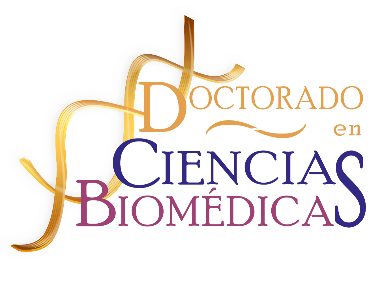 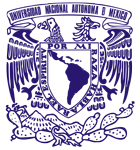 Cd. Universitaria, Cd.Mx., a _____ de ________ de 20___.Comité AcadémicoDoctorado en Ciencias Biomédicas, UNAMP r e s e n t e.ASUNTO Tutor: Cambio de entidadEstimados integrantes del Comité,Deseo hacer de su conocimiento que he cambiado de               a              , por lo que solicito se me conceda el cambio de entidad académica dentro del Programa y poder atender los asuntos académicos de mis alumnos en mi nueva adscripción. Sin más por el momento, reciban un cordial saludo.Atentamente,Dr(a)Tel.Correo: 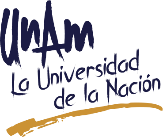 